Dlaczego warto sięgać po olejki CBG?W pierwszych słowach należy zaznaczyć, że CBG to inny rodzaj kannabinoidu niż CBD. Ten drugi jest popularniejszy - częściowo przez to, że tego związku jest zwyczajnie więcej w konopiach. Dlaczego zatem z obu wykonuje się olejki konopne i czym tak właściwie różnią się <b>olejki CBG</b> od CBD?Olejki CBG - dopłacamy, czy przepłacamy? Pierwszym, co rzuca się w oczy, jest różnica w cenie. Naturalnie olejki CBD są produktem tańszym - łatwiej je pozyskać z roślin, a więc odbija się to na cenie. Nie oznacza to jednak w żadnym wypadku, że jest to produkt gorszy lub działający słabiej. Oba te związki mają odmienne właściwości. I to właśnie ich potencjalnym działaniem, a nie ceną, powinniśmy się kierować kupując olejki CBG lub olejki CBD.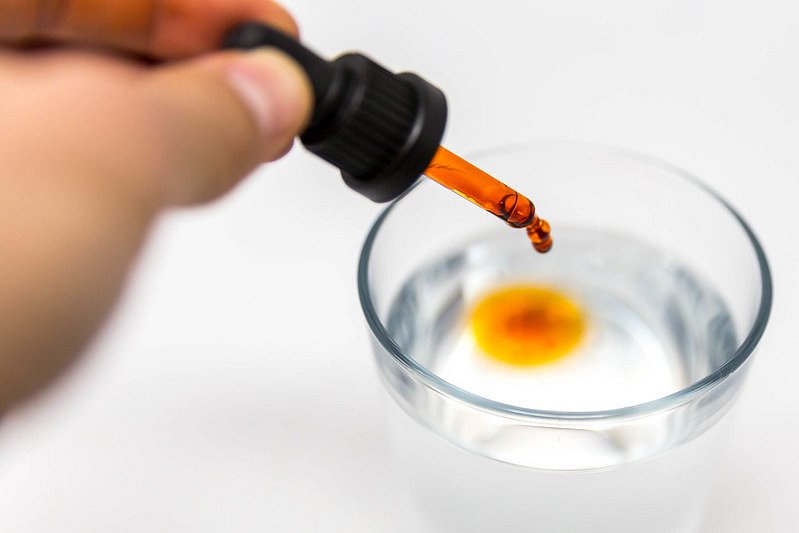 Jaki sekret kryją w sobie olejki CBG?Kannabinonid zawarty w olejkach CBG działa uspokajająco, przeciwbakteryjnie, pobudza nawet wzrost kości. Wykazuje także właściwości przeciwnowotworowe. Podobnie jak CBD, nie wykazuje działania psychoaktywnego.Na to warto zwrócić uwagę przy zakupieZarówno olejki CBG, jak i CBD, występują w różnych stężeniach. Począwszy od 3%, poprzez popularne 5- i 10-procentowe, aż po olejki o stężeniu 20%. Warto zwrócić na uwagę na ten parametr, ponieważ on również ma swoje odbicie w cenie. Przekonasz się o tym przeglądając asortyment w naszym sklepie.